Приложение  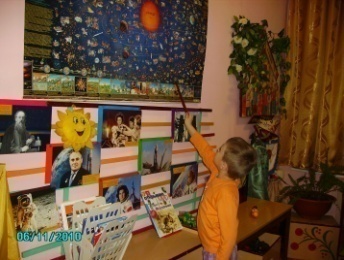 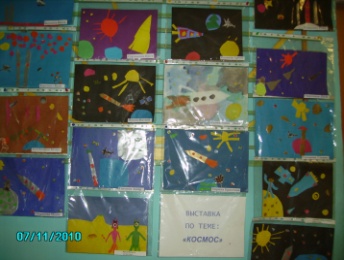 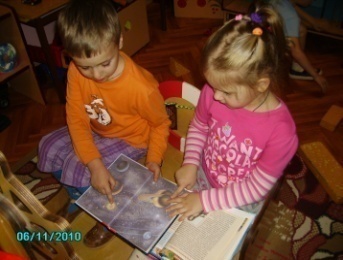 Рис.№1				рис.№2        			рис.№3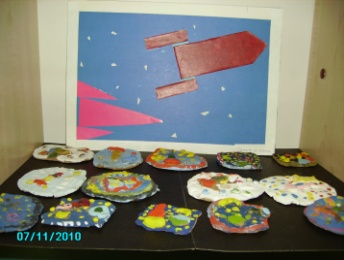 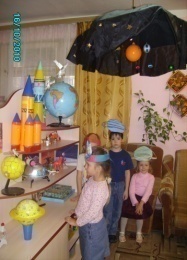 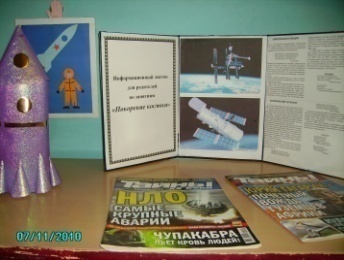 	Рис.№4			рис.№5		    рис.№6                            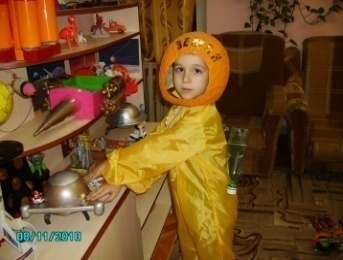 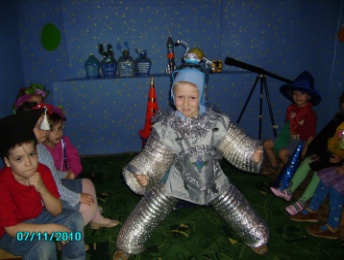 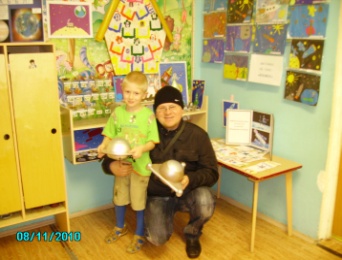 	Рис.№7			рис.№8			рис.№9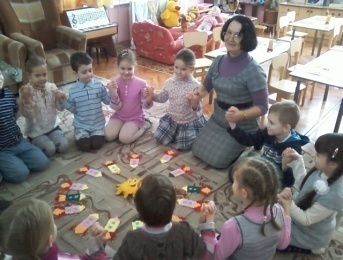 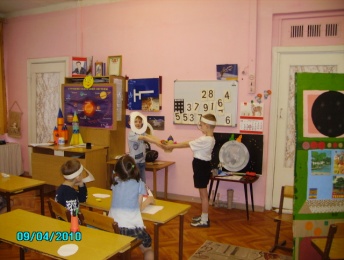 	Рис.№10			рис.№11			рис.№12									рис.№13			рис.№14			рис.№15	        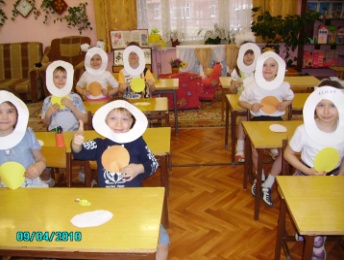 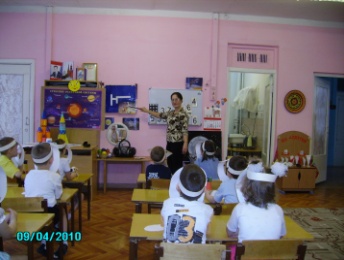 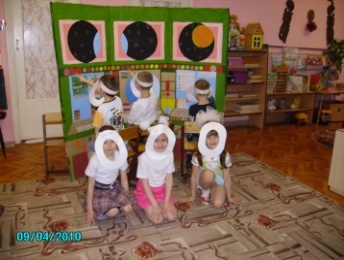 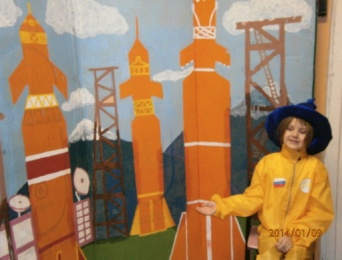 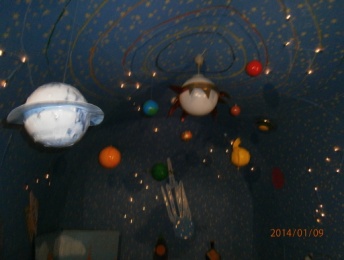         Рис.№16            			в  планетарии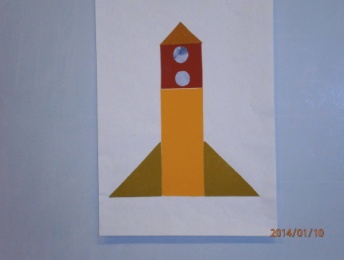 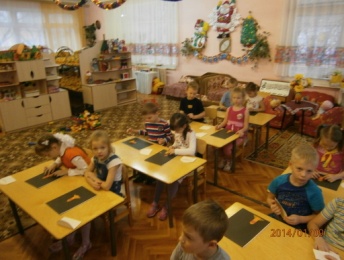            Рис.№17                 			Рис.№18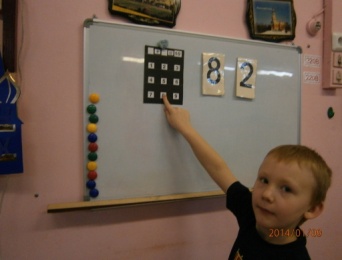 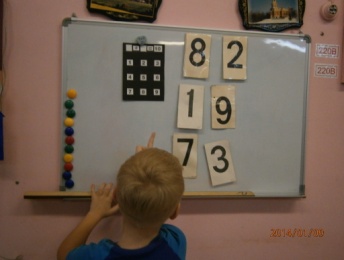                     Рис.№19